1. Comunicazioni della f.i.g.c.	32. Comunicazioni della lega nazionale dilettanti	32.1 Comunicati Ufficiali L.N.D.	32.2 Circolari Ufficiali L.N.D.	33. Comunicazioni del Comitato Regionale Lombardia	33.1 Consiglio Direttivo	33.2 Segreteria	33.2.1 PROGRAMMAZIONE GARE DI RECUPERO	34. Comunicazioni per l’attività del Settore Giovanile Scolastico del C.R.L.	44.1 Attività S.G.S. di competenza L.N.D.	44.2 Attività di competenza s.g.s.	44.2.1 Pubblicazione circolare UFFICIALE	44.2.2 INCONTRI INFORMATIVI SCUOLE CALCIO ÉLITE	45. Notizie su Attività Agonistica	56. CALCIO femminile	76.1 segreteria	76.2 NOTIZIE SU ATTIVITA’ AGONISTICA	77. calcio a cinque	117.1 segreteria	117.2 NOTIZIE SU ATTIVITA’ AGONISTICA	118. divisione calcio paralimpico sperimentale	118.1 segreteria	118.2 NOTIZIE SU ATTIVITA’ AGONISTICA	119. Delibere della Corte Sportiva di Appello Territoriale	119.1 Corte Sportiva di Appello Territoriale del CRL	11Nessuna Comunicazione	119.2 Tribunale Federale Territoriale del CRL	11Nessuna Comunicazione	1110. Rettifiche	1211. Legenda	12Legenda Simboli Giustizia Sportiva	121. Comunicazioni della f.i.g.c. Nessuna comunicazione2. Comunicazioni della lega nazionale dilettanti 2.1 Comunicati Ufficiali L.N.D.Nessuna comunicazione2.2 Circolari Ufficiali L.N.D.Nessuna comunicazione3. Comunicazioni del Comitato Regionale Lombardia3.1 Consiglio DirettivoNessuna comunicazione3.2 Segreteria3.2.1 PROGRAMMAZIONE GARE DI RECUPERODi seguito si pubblica programmazione recupero delle gare di campionato NON DISPUTATE e/o SOSPESE in data 10 Febbraio 2024 segue:CAMPIONATO VR REGIONALE UNDER 18GIRONE  A                                                                          DATA    ORA                                                                       GORLA MINORE              GALLARATE CALCIO          C.S.COMUNALE                  06/03/24 20:00  3R GORLA MAGGIORE                  VIA ROMA,50Variazione Gare l.n.d. Nessuna comunicazione4. Comunicazioni per l’attività del Settore Giovanile Scolastico del C.R.L.4.1 Attività S.G.S. di competenza L.N.D.Nessuna comunicazioneVariazione Gare S.G.S. Nessuna comunicazione4.2 Attività di competenza s.g.s.4.2.1 Pubblicazione circolare UFFICIALENessuna comunicazione4.2.2 INCONTRI INFORMATIVI SCUOLE CALCIO ÉLITE Nessuna comunicazione5. Notizie su Attività AgonisticaREGIONALE UNDER 18GARA VARIATAGIRONE ARISULTATIRISULTATI UFFICIALI GARE DEL 11/02/2024Si trascrivono qui di seguito i risultati ufficiali delle gare disputateGIUDICE SPORTIVOIl Giudice Sportivo, Dott. Rinaldo Meles, assistito dal rappresentante dell'A.I.A., Avv. De Leo Daniele, con la collaborazione del sig. Di Martino Enzo e Merati Giordano per quanto concerne le gare della L.N.D. e assistito dal Sostituto Giudice Sig. Scorziello Carmine e dal rappresentante A.I.A. Pedrani Ezio per quanto concerne le gare del S.G.S., ha adottato le decisioni che di seguito integralmente si riportano: GARE DEL 10/ 2/2024 DECISIONI DEL GIUDICE SPORTIVO gara del 10/ 2/2024 GORLA MINORE - GALLARATE CALCIO 
La gara non si è disputata per impraticabilità del campo. Pertanto se ne dispone la effettuazione a cura del C.R.L. PROVVEDIMENTI DISCIPLINARI In base alle risultanze degli atti ufficiali sono state deliberate le seguenti sanzioni disciplinari. CALCIATORI ESPULSI SQUALIFICA PER DUE GARE EFFETTIVE CALCIATORI NON ESPULSI SQUALIFICA PER UNA GARA EFFETTIVA PER RECIDIVITA' IN AMMONIZIONE (V INFR) GARE DEL 11/ 2/2024 PROVVEDIMENTI DISCIPLINARI In base alle risultanze degli atti ufficiali sono state deliberate le seguenti sanzioni disciplinari. CALCIATORI ESPULSI SQUALIFICA PER TRE GARE EFFETTIVE Per atto di violenza nei confronti di un calciatore avversario (art.38comma 1 del nuovo C.G.S.). SQUALIFICA PER UNA GARA EFFETTIVA CALCIATORI NON ESPULSI SQUALIFICA PER UNA GARA EFFETTIVA PER RECIDIVITA' IN AMMONIZIONE (V INFR) AMMONIZIONE CON DIFFIDA (IV INFR) 6. CALCIO femminile 6.1 segreteriaNessuna comunicazioneVariazione Gare calcio femminile Nessuna comunicazione6.2 NOTIZIE SU ATTIVITA’ AGONISTICAALLIEVE REG.LI UNDER 17 FEMM.VARIAZIONI AL PROGRAMMA GARERIPETIZIONE GARA PER DELIBERAGIRONE APOSTICIPOGIRONE AGIRONE BGIRONE CGARA VARIATAGIRONE AGIRONE BGIRONE CRISULTATIRISULTATI UFFICIALI GARE DEL 06/02/2024Si trascrivono qui di seguito i risultati ufficiali delle gare disputateRISULTATI UFFICIALI GARE DEL 11/02/2024Si trascrivono qui di seguito i risultati ufficiali delle gare disputateRISULTATI UFFICIALI GARE DEL 10/02/2024Si trascrivono qui di seguito i risultati ufficiali delle gare disputateGIUDICE SPORTIVOIl Giudice Sportivo, Dott. Rinaldo Meles, assistito dal rappresentante dell'A.I.A., Avv. De Leo Daniele, con la collaborazione del sig. Di Martino Enzo e Merati Giordano per quanto concerne le gare della L.N.D. e assistito dal Sostituto Giudice Sig. Scorziello Carmine e dal rappresentante A.I.A. Pedrani Ezio per quanto concerne le gare del S.G.S., ha adottato le decisioni che di seguito integralmente si riportano: GARE DEL 10/ 2/2024 DECISIONI DEL GIUDICE SPORTIVO gara del 10/ 2/2024 CIRCOLO GIOVANILE BRESSO - SPORTING VALENTINOMAZZOLA
Non disputata per la mancata presentazione della società Sporting Valentino Mazzola nei tempi regolamentari Visto il referto arbitrale, si rileva che la gara in oggetto non si è disputata per la mancata presentazione della soc. Sporting Valentino Mazzola nei tempi regolamentari. Non essendo pervenuta, da parte della stessa, idonea documentazione comprovante la presenza di cause di forza maggiore né deroga per il rinvio della gara, la mancata presentazione si configura a tutti gli effetti quale rinuncia alla stessa. Conseguentemente questo Giudice Sportivo, in applicazione degli art. 53 co. 2 e 7 e art. 55 co. 1 delle N.O.I.F. P.Q.M. DELIBERAa) Di assegnare la sanzione sportiva della perdita della gara con il punteggio di 0 - 3 alla società Sporting Valentino Mazzola penalizzandola altresì di un punto in classifica giusto il disposto dell art. 10 co. 1 - 4 del C.G.S. b) di comminare alla società Sporting Valentino Mazzola la sanzione dell’ammenda di euro 103,00 (1º rinuncia) così stabilita in relazione alla categoria di appartenenza dalla Decisioni Ufficiali della L.N.D./S.G.S. per la stagione sportiva 2023/2024. PROVVEDIMENTI DISCIPLINARI In base alle risultanze degli atti ufficiali sono state deliberate le seguenti sanzioni disciplinari. SOCIETA' PERDITA DELLA GARA: SPORTING VALENTINOMAZZOLA 
(0-3) Vedi deliberazione. PENALIZZAZIONE PUNTI IN CLASSIFICA: SPORTING VALENTINOMAZZOLA 1 
Vedi deliberazione. AMMENDA Euro 103,00 SPORTING VALENTINOMAZZOLA 
Vedi deliberazione. GARE DEL 11/ 2/2024 PROVVEDIMENTI DISCIPLINARI In base alle risultanze degli atti ufficiali sono state deliberate le seguenti sanzioni disciplinari. CALCIATORI ESPULSI SQUALIFICA PER UNA GARA EFFETTIVA CALCIATORI NON ESPULSI SQUALIFICA PER TRE GARE EFFETTIVE Per atto di violenza nei confronti di un calciatore avversario (art.38comma 1 del nuovo C.G.S.) al termine della gara. 7. calcio a cinque 7.1 segreteriaNessuna comunicazioneVariazione Gare calcio a 5 Nessuna comunicazione7.2 NOTIZIE SU ATTIVITA’ AGONISTICANessuna comunicazione8. divisione calcio paralimpico sperimentale 8.1 segreteriaNessuna comunicazione8.2 NOTIZIE SU ATTIVITA’ AGONISTICANessuna comunicazione9. Delibere della Corte Sportiva di Appello Territoriale 9.1 Corte Sportiva di Appello Territoriale del CRLNessuna comunicazioneNessuna Comunicazione9.2 Tribunale Federale Territoriale del CRLNessuna comunicazioneNessuna Comunicazione10. RettificheNessuna comunicazione11. Legenda	Legenda Simboli Giustizia SportivaA    NON DISPUTATA PER MANCANZA ARBITRO               B    SOSPESA PRIMO TEMPO                              D    ATTESA DECISIONI ORGANI DISCIPLINARI              F    NON DISPUTATA PER AVVERSE CONDIZIONI ATMOSFERICHEG    RIPETIZIONE GARA PER CAUSE DI FORZA MAGGIORE     H    RECUPERO D'UFFICIO                               I     SOSPESA SECONDO TEMPO                            K    RECUPERO PROGRAMMATO                             M    NON DISPUTATA PER IMPRATICABILITA' CAMPO         P    POSTICIPO                                        R    RAPPORTO NON PERVENUTO                           U    SOSPESA PER INFORTUNIO D.G.                      W   GARA RINVIATA Y    RISULTATI di RAPPORTI PERVENUTI in RITARDO                      IL SEGRETARIO						    		IL PRESIDENTE     Davide Fenaroli		                               		                           Sergio Pedrazzini________________________________________________________________________________________________PUBBLICATO ED AFFISSO ALL’ALBO DEL COMITATO IN MILANO IL 12 FEBBRAIO 2024________________________________________________________________________________________________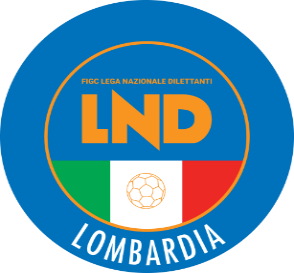 COMITATO REGIONALE LOMBARDIAVia RICCARDO PITTERI n° 95/2 20134 MILANO   Tel. 02.21722.563Sito Internet: lombardia.lnd.it   crllnd@pec.comitatoregionalelombardia.itCanale Telegram @lndlombardiaFacebook: Figc Lnd LombardiaSegreteria e Programmazione Gare:Tel. 02.21722.202-204 - Fax 02.21722.233 - E.mail: affarigeneralicrl@lnd.itTesseramento:Tel. 02.21722.206-207 - Fax 02.21722.231 - E.mail: tesseramentocrl@lnd.ittesseramento@pec.comitatoregionalelombardia.itSportello Unico:Tel. 02.21722.261-209 - Fax 02.21722.230 – E.mail: societacrl@lnd.it  Ufficio Stampa e Pubbliche relazioni:Tel./Fax 02.21722.205 - 347.4406339 - E.mail: ustampacrl@lnd.itServizio Pronto A.I.A.:Tel. 02.21722410Giudice Sportivo Territoriale:giudicesportivocrl@pec.comitatoregionalelombardia.itCorte d’Appello Territoriale:cortedappello.tribunaleterritoriale@pec.comitatoregionalelombardia.itStagione Sportiva 2023/2024Comunicato Ufficiale N° 49 del 12/02/2024Stagione Sportiva 2023/2024Comunicato Ufficiale N° 49 del 12/02/2024Stagione Sportiva 2023/2024Comunicato Ufficiale N° 49 del 12/02/2024Data GaraN° Gior.Squadra 1Squadra 2Data Orig.Ora Var.Ora Orig.Impianto13/02/202415 RFALOPPIESE OLGIATE RONAGOCALCIO BOSTO02/05/202420:0016:0013/02/202415 RFOOTBALL CLUB PARABIAGOCASSINA RIZZARDI02/05/202420:3018:3013/02/202415 RLEGNARELLO SSMGALLARATE CALCIO02/05/202419:3018:0014/02/202415 RARDITA CITTADELLA 1934JUNIOR CALCIO02/05/202420:0018:0014/02/202415 RORATORIO FIGINO CALCIOGRANDATE02/05/202420:4510:4514/02/202415 RVALCERESIO A. AUDAXGORLA MINORE02/05/202419:3018:0018/02/20244 RARDITA CITTADELLA 1934ORATORIO FIGINO CALCIO17/02/202417:0018:0025/02/20245 RCALCIO CLUB MILANOVALCERESIO A. AUDAX24/02/202414:0013:30CAMPO "R.ZOPPINI"- E.A. MILANO VIA ARTURO GRAF, 428/02/202414 RGRANDATEFOOTBALL CLUB PARABIAGO01/05/202420:4515:00C.S."LIBERO FERRARIO" (E.A) PARABIAGO VIA MARCONI ANG.VIA ALFIERI28/02/202414 RORATORIO FIGINO CALCIOAMOR SPORTIVA01/05/202420:4510:4527/03/202413 RVALCERESIO A. AUDAXGALLARATE CALCIO27/04/202420:1518:00GALLORINI DAVIDE(LEGNARELLO SSM) POGLIANI CESARE(AMOR SPORTIVA) SERAN FRANCESCO(CALCIO BOSTO) HAMR EL HANK HICHAM(FOOTBALL CLUB PARABIAGO) BASILE DENNIS(FALOPPIESE OLGIATE RONAGO) BIGLIERI GIORGIO(CALCIO CLUB MILANO) IACONIS ANDREA(JUNIOR CALCIO) CACCIAMATTA GABRIELE(ORATORIO FIGINO CALCIO) HASKICAJ ARVIT(VALCERESIO A. AUDAX) Data GaraN° Gior.Squadra 1Squadra 2Data Orig.Ora Var.Ora Orig.Impianto21/02/20244 RRHODENSE S.S.D.A.R.L.GAVIRATE CALCIO28/01/202418:0017:15Data GaraN° Gior.Squadra 1Squadra 2Data Orig.Ora Var.Ora Orig.Impianto03/03/20249 RGAVIRATE CALCIOWOMEN RIVANAZZANESE15:0011:15Data GaraN° Gior.Squadra 1Squadra 2Data Orig.Ora Var.Ora Orig.Impianto02/03/20249 RCITTA DI BRUGHERIOFIAMMA MONZA 197003/03/202417:0018:00COMUNALE "D.CRIPPA"-CAMPO A CINISELLO BALSAMO VIA DEI LAVORATORI 51Data GaraN° Gior.Squadra 1Squadra 2Data Orig.Ora Var.Ora Orig.Impianto16/02/20249 RBRESCIA CALCIO FEMMINILE2 LAGHI A.C.D.03/03/202419:0015:00C.S"ALDO PASOTTI" N.2 (E.A.) BRESCIA FRAZIONE BUFFALORA VIA SERENISSIMA 3402/03/20249 RCASALMARTINOMONTEROSSO03/03/202416:00Data GaraN° Gior.Squadra 1Squadra 2Data Orig.Ora Var.Ora Orig.Impianto14/02/20249 RACCADEMIA CALCIO VITTUONEACADEMY CALCIO PAVIA A RL03/03/202418:3011:15C.S.COMUNALE"L.MAGISTRELLI"N.1 BAREGGIO VIA GIACOMO MATTEOTTI, 3914/02/20249 RRHODENSE S.S.D.A.R.L.LEONE XIII SPORT03/03/202420:3017:1515/02/20249 RSEDRIANORIOZZESE03/03/202420:0009:3018/02/20247 RGAVIRATE CALCIORIOZZESE17:0011:1522/02/20249 RTORINO CLUB MARCO PAROLOAIROLDI03/03/202419:3017:00Data GaraN° Gior.Squadra 1Squadra 2Data Orig.Ora Var.Ora Orig.Impianto14/02/20249 RCAPRIATE CALCIOCALCIO LECCO 1912 S.R.L.03/03/202420:3018:0015/02/20249 RPRO SESTO 1913 S.R.L.REAL MEDA CF03/03/202419:1517:0002/03/20249 ROROBICA CALCIO BERGAMOCIRCOLO GIOVANILE BRESSO03/03/202415:00Data GaraN° Gior.Squadra 1Squadra 2Data Orig.Ora Var.Ora Orig.Impianto15/02/20249 RUESSE SARNICO 19083TEAM BRESCIA CALCIO03/03/202420:0010:45FELAPPI GIORGIA(2 LAGHI A.C.D.) NASPARDI ALESSIA(RIOZZESE) 